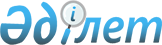 О внесении изменений и дополнений в решение Шортандинского районного маслихата от 25 декабря 2020 года № С-71/2 "О бюджетах поселков, сельских округов на 2021-2023 годы"Решение Шортандинского районного маслихата Акмолинской области от 23 июля 2021 года № 7С-9/4
      Шортандинский районный маслихат РЕШИЛ:
      1. Внести в решение Шортандинского районного маслихата "О бюджетах поселков, сельских округов на 2021-2023 годы" от 25 декабря 2020 года № С-71/2 (зарегистрировано в Реестре государственной регистрации нормативных правовых актов под № 8327) следующие изменения и дополнения:
      подпункты 1), 2), 5), 6) пункта 1 изложить в новой редакции:
      "1) доходы – 122 461,6 тысяч тенге, в том числе:
      налоговые поступления – 34 465 тысяч тенге;
      поступления трансфертов – 87 996,6 тысяч тенге;
      2) затраты – 127 267 тысяч тенге;
      5) дефицит (профицит) бюджета – (-4 805,4) тысяч тенге;
      6) финансирование дефицита (использование профицита) бюджета – 4 805,4 тысяч тенге.";
      подпункты 1), 2) пункта 2 изложить в новой редакции:
      "1) доходы – 27 260 тысяч тенге, в том числе:
      налоговые поступления – 12 700 тысяч тенге;
      поступления трансфертов – 14 560 тысяч тенге;
      2) затраты – 27 760 тысяч тенге;";
      подпункты 1), 2) пункта 3 изложить в новой редакции:
      "1) доходы – 64 623,1 тысяч тенге, в том числе:
      налоговые поступления – 12 500 тысяч тенге;
      поступления трансфертов – 52 123,1 тысяч тенге;
      2) затраты – 70 894,7 тысяч тенге;";
      подпункты 1), 2) пункта 4 изложить в новой редакции:
      "1) доходы – 22 785,4 тысяч тенге, в том числе:
      налоговые поступления – 5 000 тысяч тенге;
      поступления трансфертов – 17 785,4 тысяч тенге;
      2) затраты – 26 085,4 тысяч тенге;";
      подпункты 1), 2), 5), 6) пункта 5 изложить в новой редакции:
      "1) доходы – 35 433 тысяч тенге, в том числе:
      налоговые поступления – 7 000 тысяч тенге;
      поступления трансфертов – 28 433 тысяч тенге;
      2) затраты – 36 833 тысяч тенге;
      5) дефицит (профицит) бюджета – (-1 400) тысяч тенге;
      6) финансирование дефицита (использование профицита) бюджета – 1 400 тысяч тенге.";
      подпункты 1), 2) пункта 6 изложить в новой редакции:
      "1) доходы – 18 810 тысяч тенге, в том числе:
      налоговые поступления – 4 200 тысяч тенге;
      поступления трансфертов – 14 610 тысяч тенге;
      2) затраты – 18 810,6 тысяч тенге;";
      подпункты 1), 2), 5), 6) пункта 7 изложить в новой редакции:
      "1) доходы – 21 905,4 тысяч тенге, в том числе:
      налоговые поступления – 2 800 тысяч тенге;
      поступления трансфертов – 19 105,4 тысяч тенге;
      2) затраты – 22 499,5 тысяч тенге;
      5) дефицит (профицит) бюджета – (-594,1) тысяч тенге;
      6) финансирование дефицита (использование профицита) бюджета – 594,1 тысяч тенге.";
      подпункты 1), 2) пункта 8 изложить в новой редакции:
      "1) доходы – 15 502,4 тысяч тенге, в том числе:
      налоговые поступления – 5 000 тысяч тенге;
      поступления трансфертов – 10 502,4 тысяч тенге;
      2) затраты – 15 502,4 тысяч тенге;";
      подпункты 1), 2), 5), 6) пункта 9 изложить в новой редакции:
      "1) доходы – 40 359,3 тысяч тенге, в том числе:
      налоговые поступления – 1 730 тысяч тенге;
      поступления трансфертов – 38 629,3 тысяч тенге;
      2) затраты – 41 068,4 тысяч тенге;
      5) дефицит (профицит) бюджета – (-709,1) тысяч тенге;
      6) финансирование дефицита (использование профицита) бюджета – 709,1 тысяч тенге.";
      подпункты 1), 2), 5), 6) пункта 10 изложить в новой редакции:
      "1) доходы – 19 010,4 тысяч тенге, в том числе:
      налоговые поступления – 1 500 тысяч тенге;
      поступления трансфертов – 17 510,4 тысяч тенге;
      2) затраты – 19 910,4 тысяч тенге;
      5) дефицит (профицит) бюджета – (-900) тысяч тенге;
      6) финансирование дефицита (использование профицита) бюджета – 900 тысяч тенге.";
      подпункты 1), 2) пункта 11 изложить в новой редакции:
      "1) доходы – 13 844 тысяч тенге, в том числе:
      налоговые поступления – 1 500 тысяч тенге;
      поступления трансфертов – 12 344 тысяч тенге;
      2) затраты – 14 344 тысяч тенге;";
      дополнить пунктом 14-1 следующего содержания:
      "14-1. Учесть в бюджетах поселков, сельских округов целевые трансферты из областного бюджета на 2021 год, согласно приложению 36.";
      приложения 1, 4, 7, 10, 13, 16, 19, 22, 25, 28, 31, 34, 35 к указанному решению изложить в новой редакции, согласно приложениям 1, 2, 3, 4, 5, 6, 7, 8, 9, 10, 11, 12, 13 к настоящему решению;
      указанное решение дополнить приложением 36, согласно приложению 14 к настоящему решению.
      2. Настоящее решение вводится в действие с 1 января 2021 года. Бюджет поселка Шортанды на 2021 год Бюджет поселка Жолымбет на 2021 год Бюджет Дамсинского сельского округа на 2021 год Бюджет Новокубанского сельского округа на 2021 год Бюджет сельского округа Бозайгыр на 2021 год Бюджет сельского округа Бектау на 2021 год Бюджет Петровского сельского округа на 2021 год Бюджет Андреевского сельского округа на 2021 год Бюджет Раевского сельского округа на 2021 год Бюджет Пригородного сельского округа на 2021 год Бюджет Новоселовского сельского округа на 2021 год Целевые трансферты из республиканского бюджета на 2021 год Целевые трансферты из районного бюджета на 2021 год Целевые трансферты из областного бюджета на 2021 год
					© 2012. РГП на ПХВ «Институт законодательства и правовой информации Республики Казахстан» Министерства юстиции Республики Казахстан
				
      Секретарь Шортандинского районного маслихата

Г.Садвокасова
Приложение 1 к решению
Шортандинского районного
маслихата № 7С-9/4
от 23 июля 2021 годПриложение 1 к решению
Шортандинского районного
маслихата № С-71/2
от 25 декабря 2020 года
Функциональная группа

Категория
Функциональная группа

Категория
Функциональная группа

Категория
Функциональная группа

Категория
Функциональная группа

Категория
Сумма,
тысяч тенге
Функциональная подгруппа
Функциональная подгруппа
Функциональная подгруппа
Функциональная подгруппа
Сумма,
тысяч тенге
Класс 
Класс 
Класс 
Класс 
Сумма,
тысяч тенге
Администратор бюджетных программ
Администратор бюджетных программ
Администратор бюджетных программ
Сумма,
тысяч тенге
Подкласс 
Подкласс 
Подкласс 
Сумма,
тысяч тенге
Программа
Программа
Сумма,
тысяч тенге
1
2
3
4
5
6
I. Доходы
122461,6
1
Налоговые поступления
34465
01
Подоходный налог 
5000
2
Индивидуальный подоходный налог
5000
04
Hалоги на собственность
29465
1
Hалоги на имущество
1500
3
Земельный налог
4000
4
Hалог на транспортные средства
23965
4
Поступления трансфертов 
87996,6
02
Трансферты из вышестоящих органов государственного управления
87996,6
3
Трансферты из районного (города областного значения) бюджета
87996,6
II. Затраты
127267
01
Государственные услуги общего характера
26060
1
Представительные, исполнительные и другие органы, выполняющие общие функции государственного управления
26060
124
Аппарат акима города районного значения, села, поселка, сельского округа
26060
001
Услуги по обеспечению деятельности акима города районного значения, села, поселка сельского округа
26060
06
Социальная помощь и социальное обеспечение
1726
2
Социальная помощь
1726
124
Аппарат акима города районного значения, села, поселка, сельского округа
1726
003
Оказание социальной помощи нуждающимся гражданам на дому
1726
07
Жилищно-коммунальное хозяйство
95475,6
3
Благоустройство населенных пунктов
95475,6
124
Аппарат акима города районного значения, села, поселка, сельского округа
95475,6
008
Освещение улиц в населенных пунктах
9302
009
Обеспечение санитарии населенных пунктов
3700
010
Содержание мест захоронений и погребение безродных
75
011
Благоустройство и озеленение населенных пунктов
82398,6
12
Транспорт и коммуникации
4000
1
Автомобильный транспорт
4000
124
Аппарат акима города районного значения, села, поселка, сельского округа
4000
013
Обеспечение функционирования автомобильных дорог в городах районного значения, селах, поселках, сельских округах
4000
15
Трансферты
5,4
1
Трансферты
5,4
124
Аппарат акима города районного значения, села, поселка, сельского округа
5,4
048
Возврат неиспользованных (недоиспользованных) целевых трансфертов
5,4
III. Чистое бюджетное кредитование
0
Бюджетные кредиты
0
ІV. Сальдо по операциям с финансовыми активами 
0
Приобретение финансовых активов 
0
V. Дефицит (профицит) бюджета
-4805,4
VI. Финансирование дефицита (использование профицита) бюджета
4805,4Приложение 2 к решению
Шортандинского районного
маслихата № 7С-9/4
от 23 июля 2021 годПриложение 4 к решению
Шортандинского районного
маслихата № С-71/2
от 25 декабря 2020 года
Функциональная группа

Категория
Функциональная группа

Категория
Функциональная группа

Категория
Функциональная группа

Категория
Функциональная группа

Категория
Сумма,
тысяч тенге
Функциональная подгруппа
Функциональная подгруппа
Функциональная подгруппа
Функциональная подгруппа
Сумма,
тысяч тенге
Класс 
Класс 
Класс 
Класс 
Сумма,
тысяч тенге
Администратор бюджетных программ
Администратор бюджетных программ
Администратор бюджетных программ
Сумма,
тысяч тенге
Подкласс 
Подкласс 
Подкласс 
Сумма,
тысяч тенге
Программа
Программа
Сумма,
тысяч тенге
1
2
3
4
5
6
I. Доходы
27260
1
Налоговые поступления
12700
04
Hалоги на собственность
12700
1
Hалоги на имущество
500
3
Земельный налог
1340
4
Hалог на транспортные средства
10860
4
Поступления трансфертов 
14560
02
Трансферты из вышестоящих органов государственного управления
14560
3
Трансферты из районного (города областного значения) бюджета
14560
II. Затраты
27760
01
Государственные услуги общего характера
17242
1
Представительные, исполнительные и другие органы, выполняющие общие функции государственного управления
17242
124
Аппарат акима города районного значения, села, поселка, сельского округа
17242
001
Услуги по обеспечению деятельности акима города районного значения, села, поселка сельского округа
17242
06
Социальная помощь и социальное обеспечение
2481
2
Социальная помощь
2481
124
Аппарат акима города районного значения, села, поселка, сельского округа
2481
003
Оказание социальной помощи нуждающимся гражданам на дому
2481
07
Жилищно-коммунальное хозяйство
6437
3
Благоустройство населенных пунктов
6437
124
Аппарат акима города районного значения, села, поселка, сельского округа
6437
008
Освещение улиц в населенных пунктах
1400
011
Благоустройство и озеленение населенных пунктов
5037
12
Транспорт и коммуникации
1600
1
Автомобильный транспорт
1600
124
Аппарат акима города районного значения, села, поселка, сельского округа
1600
013
Обеспечение функционирования автомобильных дорог в городах районного значения, селах, поселках, сельских округах
1600
III. Чистое бюджетное кредитование
0
Бюджетные кредиты
0
ІV. Сальдо по операциям с финансовыми активами 
0
Приобретение финансовых активов 
0
V. Дефицит (профицит) бюджета
-500
VI. Финансирование дефицита (использование профицита) бюджета
500Приложение 3 к решению
Шортандинского районного
маслихата № 7С-9/4
от 23 июля 2021 годПриложение 7 к решению
Шортандинского районного
маслихата № С-71/2
от 25 декабря 2020 года
Функциональная группа

Категория
Функциональная группа

Категория
Функциональная группа

Категория
Функциональная группа

Категория
Функциональная группа

Категория
Сумма,
тысяч тенге
Функциональная подгруппа
Функциональная подгруппа
Функциональная подгруппа
Функциональная подгруппа
Сумма,
тысяч тенге
Класс
Класс
Класс
Класс
Сумма,
тысяч тенге
Администратор бюджетных программ
Администратор бюджетных программ
Администратор бюджетных программ
Сумма,
тысяч тенге
Подкласс 
Подкласс 
Подкласс 
Сумма,
тысяч тенге
Программа
Программа
Сумма,
тысяч тенге
1
2
3
4
5
6
I. Доходы
64623,1
1
Налоговые поступления
12500
04
Hалоги на собственность
12500
1
Hалоги на имущество
1100
3
Земельный налог
1550
4
Hалог на транспортные средства
9850
4
Поступления трансфертов 
52123,1
02
Трансферты из вышестоящих органов государственного управления
52123,1
3
Трансферты из районного (города областного значения) бюджета
52123,1
II. Затраты
70894,7
01
Государственные услуги общего характера
31524,1
1
Представительные, исполнительные и другие органы, выполняющие общие функции государственного управления
31524,1
124
Аппарат акима города районного значения, села, поселка, сельского округа
31524,1
001
Услуги по обеспечению деятельности акима города районного значения, села, поселка сельского округа
25925,1
022
Капитальные расходы государственного органа
5599
06
Социальная помощь и социальное обеспечение
631
2
Социальная помощь
631
124
Аппарат акима города районного значения, села, поселка, сельского округа
631
003
Оказание социальной помощи нуждающимся гражданам на дому
631
07
Жилищно-коммунальное хозяйство
36739
3
Благоустройство населенных пунктов
36739
124
Аппарат акима города районного значения, села, поселка, сельского округа
36739
008
Освещение улиц в населенных пунктах
3500
009
Обеспечение санитарии населенных пунктов
2300
010
Содержание мест захоронений и погребение безродных
100
011
Благоустройство и озеленение населенных пунктов
30839
12
Транспорт и коммуникации
2000
1
Автомобильный транспорт
2000
124
Аппарат акима города районного значения, села, поселка, сельского округа
2000
013
Обеспечение функционирования автомобильных дорог в городах районного значения, селах, поселках, сельских округах
2000
15
Трансферты
0,6
1
Трансферты
0,6
124
Аппарат акима города районного значения, села, поселка, сельского округа
0,6
048
Возврат неиспользованных (недоиспользованных) целевых трансфертов
0,6
III. Чистое бюджетное кредитование
0
Бюджетные кредиты
0
ІV. Сальдо по операциям с финансовыми активами 
0
Приобретение финансовых активов 
0
V. Дефицит (профицит) бюджета
-6271,6
VI. Финансирование дефицита (использование профицита) бюджета
6271,6Приложение 4 к решению
Шортандинского районного
маслихата № 7С-9/4
от 23 июля 2021 годПриложение 10 к решению
Шортандинского районного
маслихата № С-71/2
от 25 декабря 2020 года
Функциональная группа

Категория
Функциональная группа

Категория
Функциональная группа

Категория
Функциональная группа

Категория
Функциональная группа

Категория
Сумма,
тысяч тенге
Функциональная подгруппа
Функциональная подгруппа
Функциональная подгруппа
Функциональная подгруппа
Сумма,
тысяч тенге
Класс
Класс
Класс
Класс
Сумма,
тысяч тенге
Администратор бюджетных программ
Администратор бюджетных программ
Администратор бюджетных программ
Сумма,
тысяч тенге
Подкласс 
Подкласс 
Подкласс 
Сумма,
тысяч тенге
Программа
Программа
Сумма,
тысяч тенге
1
2
3
4
5
6
I. Доходы
22785,4
1
Налоговые поступления
5000
04
Hалоги на собственность
5000
1
Hалоги на имущество
100
3
Земельный налог
500
4
Hалог на транспортные средства
4400
4
Поступления трансфертов 
17785,4
02
Трансферты из вышестоящих органов государственного управления
17785,4
3
Трансферты из районного (города областного значения) бюджета
17785,4
II. Затраты
26085,4
01
Государственные услуги общего характера
19660,4
1
Представительные, исполнительные и другие органы, выполняющие общие функции государственного управления
19660,4
124
Аппарат акима города районного значения, села, поселка, сельского округа
19660,4
001
Услуги по обеспечению деятельности акима города районного значения, села, поселка, сельского округа
13800,4
022
Капитальные расходы государственного органа
5860
06
Социальная помощь и социальное обеспечение
904
2
Социальная помощь
904
124
Аппарат акима города районного значения, села, поселка, сельского округа
904
003
Оказание социальной помощи нуждающимся гражданам на дому
904
07
Жилищно-коммунальное хозяйство
3621
3
Благоустройство населенных пунктов
3621
124
Аппарат акима города районного значения, села, поселка, сельского округа
3621
008
Освещение улиц в населенных пунктах
2000
009
Обеспечение санитарии населенных пунктов
200
011
Благоустройство и озеленение населенных пунктов
1421
12
Транспорт и коммуникации
1900
1
Автомобильный транспорт
1900
124
Аппарат акима района в городе, города районного значения, поселка, села, сельского округа
1900
013
Обеспечение функционирования автомобильных дорог в городах районного значения, поселках, селах, сельских округах
1900
III. Чистое бюджетное кредитование
0
Бюджетные кредиты
0
ІV. Сальдо по операциям с финансовыми активами 
0
Приобретение финансовых активов 
0
V. Дефицит (профицит) бюджета
-3300
VI. Финансирование дефицита (использование профицита) бюджета
3300Приложение 5 к решению
Шортандинского районного
маслихата № 7С-9/4
от 23 июля 2021 годПриложение 13 к решению
Шортандинского районного
маслихата № С-71/2
от 25 декабря 2020 года
Функциональная группа

Категория 
Функциональная группа

Категория 
Функциональная группа

Категория 
Функциональная группа

Категория 
Функциональная группа

Категория 
Сумма,
тысяч тенге
Функциональная подгруппа
Функциональная подгруппа
Функциональная подгруппа
Функциональная подгруппа
Сумма,
тысяч тенге
Класс
Класс
Класс
Класс
Сумма,
тысяч тенге
Администратор бюджетных программ
Администратор бюджетных программ
Администратор бюджетных программ
Сумма,
тысяч тенге
Подкласс 
Подкласс 
Подкласс 
Сумма,
тысяч тенге
Программа
Программа
Сумма,
тысяч тенге
1
2
3
4
5
6
I. Доходы
35433
1
Налоговые поступления
7000
04
Hалоги на собственность
7000
1
Hалоги на имущество
400
3
Земельный налог
1600
4
Hалог на транспортные средства
5000
4
Поступления трансфертов 
28433
02
Трансферты из вышестоящих органов государственного управления
28433
3
Трансферты из районного (города областного значения) бюджета
28433
II. Затраты
36833
01
Государственные услуги общего характера
17783
1
Представительные, исполнительные и другие органы, выполняющие общие функции государственного управления
17783
124
Аппарат акима города районного значения, села, поселка, сельского округа
17783
001
Услуги по обеспечению деятельности акима города районного значения, села, поселка, сельского округа
17783
06
Социальная помощь и социальное обеспечение
2653
2
Социальная помощь
2653
124
Аппарат акима города районного значения, села, поселка, сельского округа
2653
003
Оказание социальной помощи нуждающимся гражданам на дому
2653
07
Жилищно-коммунальное хозяйство
12656
3
Благоустройство населенных пунктов
12656
124
Аппарат акима города районного значения, села, поселка, сельского округа
12656
008
Освещение улиц в населенных пунктах
2000
009
Обеспечение санитарии населенных пунктов
2200
011
Благоустройство и озеленение населенных пунктов
8456
12
Транспорт и коммуникации
3741
1
Автомобильный транспорт
3741
124
Аппарат акима района в городе, города районного значения, поселка, села, сельского округа
3741
013
Обеспечение функционирования автомобильных дорог в городах районного значения, поселках, селах, сельских округах
3741
III. Чистое бюджетное кредитование
0
Бюджетные кредиты
0
ІV. Сальдо по операциям с финансовыми активами 
0
Приобретение финансовых активов 
0
V. Дефицит (профицит) бюджета
-1400
VI. Финансирование дефицита (использование профицита) бюджета
1400Приложение 6 к решению
Шортандинского районного
маслихата № 7С-9/4
от 23 июля 2021 годПриложение 16 к решению
Шортандинского районного
маслихата № С-71/2
от 25 декабря 2020 года
Функциональная группа

Категория 
Функциональная группа

Категория 
Функциональная группа

Категория 
Функциональная группа

Категория 
Функциональная группа

Категория 
Сумма,
тысяч тенге
Функциональная подгруппа
Функциональная подгруппа
Функциональная подгруппа
Функциональная подгруппа
Сумма,
тысяч тенге
Класс 
Класс 
Класс 
Класс 
Сумма,
тысяч тенге
Администратор бюджетных программ
Администратор бюджетных программ
Администратор бюджетных программ
Сумма,
тысяч тенге
Подкласс 
Подкласс 
Подкласс 
Сумма,
тысяч тенге
Программа
Программа
Сумма,
тысяч тенге
1
2
3
4
5
6
I. Доходы
18810
1
Налоговые поступления
4200
04
Hалоги на собственность
4200
1
Hалоги на имущество
100
3
Земельный налог
160
4
Hалог на транспортные средства
3940
4
Поступления трансфертов 
14610
02
Трансферты из вышестоящих органов государственного управления
14610
3
Трансферты из районного (города областного значения) бюджета
14610
II. Затраты
18810,6
01
Государственные услуги общего характера
12667
1
Представительные, исполнительные и другие органы, выполняющие общие функции государственного управления
12667
124
Аппарат акима города районного значения, села, поселка, сельского округа
12667
001
Услуги по обеспечению деятельности акима города районного значения, села, поселка, сельского округа
12667
06
Социальная помощь и социальное обеспечение
1693
2
Социальная помощь
1693
124
Аппарат акима города районного значения, села, поселка, сельского округа
1693
003
Оказание социальной помощи нуждающимся гражданам на дому
1693
07
Жилищно-коммунальное хозяйство
2950
3
Благоустройство населенных пунктов
2950
124
Аппарат акима города районного значения, села, поселка, сельского округа
2950
008
Освещение улиц в населенных пунктах
1500
009
Обеспечение санитарии населенных пунктов
200
011
Благоустройство и озеленение населенных пунктов
1250
12
Транспорт и коммуникации
1500
1
Автомобильный транспорт
1500
124
Аппарат акима района в городе, города районного значения, поселка, села, сельского округа
1500
013
Обеспечение функционирования автомобильных дорог в городах районного значения, поселках, селах, сельских округах
1500
15
Трансферты
0,6
1
Трансферты
0,6
124
Аппарат акима города районного значения, села, поселка, сельского округа
0,6
048
Возврат неиспользованных (недоиспользованных) целевых трансфертов
0,6
III. Чистое бюджетное кредитование
0
Бюджетные кредиты
0
ІV. Сальдо по операциям с финансовыми активами 
0
Приобретение финансовых активов 
0
V. Дефицит (профицит) бюджета
-0,6
VI. Финансирование дефицита (использование профицита) бюджета
0,6Приложение 7 к решению
Шортандинского районного
маслихата № 7С-9/4
от 23 июля 2021 годПриложение 19 к решению
Шортандинского районного
маслихата № С-71/2
от 25 декабря 2020 года
Функциональная группа

Категория 
Функциональная группа

Категория 
Функциональная группа

Категория 
Функциональная группа

Категория 
Функциональная группа

Категория 
Сумма,
тысяч тенге
Функциональная подгруппа
Функциональная подгруппа
Функциональная подгруппа
Функциональная подгруппа
Сумма,
тысяч тенге
Класс 
Класс 
Класс 
Класс 
Сумма,
тысяч тенге
Администратор бюджетных программ
Администратор бюджетных программ
Администратор бюджетных программ
Сумма,
тысяч тенге
Подкласс 
Подкласс 
Подкласс 
Сумма,
тысяч тенге
Программа
Программа
Сумма,
тысяч тенге
1
2
3
4
5
6
I. Доходы
21905,4
1
Налоговые поступления
2800
04
Hалоги на собственность
2800
1
Hалоги на имущество
100
3
Земельный налог
200
4
Hалог на транспортные средства
2500
4
Поступления трансфертов 
19105,4
02
Трансферты из вышестоящих органов государственного управления
19105,4
3
Трансферты из районного (города областного значения) бюджета
19105,4
II. Затраты
22499,5
01
Государственные услуги общего характера
13399,4
1
Представительные, исполнительные и другие органы, выполняющие общие функции государственного управления
13399,4
124
Аппарат акима города районного значения, села, поселка, сельского округа
13399,4
001
Услуги по обеспечению деятельности акима города районного значения, села, поселка, сельского округа
13399,4
07
Жилищно-коммунальное хозяйство
8800
3
Благоустройство населенных пунктов
8800
124
Аппарат акима города районного значения, села, поселка, сельского округа
8800
009
Обеспечение санитарии населенных пунктов
700
011
Благоустройство и озеленение населенных пунктов
8100
12
Транспорт и коммуникации
300
1
Автомобильный транспорт
300
124
Аппарат акима района в городе, города районного значения, поселка, села, сельского округа
300
013
Обеспечение функционирования автомобильных дорог в городах районного значения, поселках, селах, сельских округах
300
15
Трансферты
0,1
1
Трансферты
0,1
124
Аппарат акима города районного значения, села, поселка, сельского округа
0,1
048
Возврат неиспользованных (недоиспользованных) целевых трансфертов
0,1
III. Чистое бюджетное кредитование
0
Бюджетные кредиты
0
ІV. Сальдо по операциям с финансовыми активами 
0
Приобретение финансовых активов 
0
V. Дефицит (профицит) бюджета
-594,1
VI. Финансирование дефицита (использование профицита) бюджета
594,1Приложение 8 к решению
Шортандинского районного
маслихата № 7С-9/4
от 23 июля 2021 годПриложение 22 к решению
Шортандинского районного
маслихата № С-71/2
от 25 декабря 2020 года
Функциональная группа

Категория 
Функциональная группа

Категория 
Функциональная группа

Категория 
Функциональная группа

Категория 
Функциональная группа

Категория 
Сумма,
тысяч тенге
Функциональная подгруппа
Функциональная подгруппа
Функциональная подгруппа
Функциональная подгруппа
Сумма,
тысяч тенге
Класс 
Класс 
Класс 
Класс 
Сумма,
тысяч тенге
Администратор бюджетных программ
Администратор бюджетных программ
Администратор бюджетных программ
Сумма,
тысяч тенге
Подкласс 
Подкласс 
Подкласс 
Сумма,
тысяч тенге
Программа
Программа
Сумма,
тысяч тенге
1
2
3
4
5
6
I. Доходы
15502,4
1
Налоговые поступления
5000
04
Hалоги на собственность
5000
1
Hалоги на имущество
100
3
Земельный налог
3000
4
Hалог на транспортные средства
1900
4
Поступления трансфертов 
10502,4
02
Трансферты из вышестоящих органов государственного управления
10502,4
3
Трансферты из районного (города областного значения) бюджета
10502,4
II. Затраты
15502,4
01
Государственные услуги общего характера
11458,4
1
Представительные, исполнительные и другие органы, выполняющие общие функции государственного управления
11458,4
124
Аппарат акима города районного значения, села, поселка, сельского округа
11458,4
001
Услуги по обеспечению деятельности акима города районного значения, села, поселка, сельского округа
11458,4
06
Социальная помощь и социальное обеспечение
833
2
Социальная помощь
833
124
Аппарат акима города районного значения, села, поселка, сельского округа
833
003
Оказание социальной помощи нуждающимся гражданам на дому
833
07
Жилищно-коммунальное хозяйство
3211
3
Благоустройство населенных пунктов
3211
124
Аппарат акима города районного значения, села, поселка, сельского округа
3211
008
Освещение улиц в населенных пунктах
2811
009
Обеспечение санитарии населенных пунктов
200
011
Благоустройство и озеленение населенных пунктов
200
III. Чистое бюджетное кредитование
0
Бюджетные кредиты
0
ІV. Сальдо по операциям с финансовыми активами 
0
Приобретение финансовых активов 
0
V. Дефицит (профицит) бюджета
0
VI. Финансирование дефицита (использование профицита) бюджета
0Приложение 9 к решению
Шортандинского районного
маслихата № 7С-9/4
от 23 июля 2021 годПриложение 25 к решению
Шортандинского районного
маслихата № С-71/2
от 25 декабря 2020 года
Функциональная группа

Категория 
Функциональная группа

Категория 
Функциональная группа

Категория 
Функциональная группа

Категория 
Функциональная группа

Категория 
Сумма,
тысяч тенге
Функциональная подгруппа
Функциональная подгруппа
Функциональная подгруппа
Функциональная подгруппа
Сумма,
тысяч тенге
Класс 
Класс 
Класс 
Класс 
Сумма,
тысяч тенге
Администратор бюджетных программ
Администратор бюджетных программ
Администратор бюджетных программ
Сумма,
тысяч тенге
Подкласс 
Подкласс 
Подкласс 
Сумма,
тысяч тенге
Программа
Программа
Сумма,
тысяч тенге
1
2
3
4
5
6
I. Доходы
40359,3
1
Налоговые поступления
1730
04
Hалоги на собственность
1730
1
Hалоги на имущество
100
3
Земельный налог
100
4
Hалог на транспортные средства
1530
4
Поступления трансфертов 
38629,3
02
Трансферты из вышестоящих органов государственного управления
38629,3
3
Трансферты из районного (города областного значения) бюджета
38629,3
II. Затраты
41068,4
01
Государственные услуги общего характера
12865,5
1
Представительные, исполнительные и другие органы, выполняющие общие функции государственного управления
12865,5
124
Аппарат акима города районного значения, села, поселка, сельского округа
12865,5
001
Услуги по обеспечению деятельности акима города районного значения, села, поселка, сельского округа
12865,5
06
Социальная помощь и социальное обеспечение
515
2
Социальная помощь
515
124
Аппарат акима города районного значения, села, поселка, сельского округа
515
003
Оказание социальной помощи нуждающимся гражданам на дому
515
07
Жилищно-коммунальное хозяйство
4387,9
3
Благоустройство населенных пунктов
4387,9
124
Аппарат акима города районного значения, села, поселка, сельского округа
4387,9
008
Освещение улиц в населенных пунктах
2067,9
009
Обеспечение санитарии населенных пунктов
1700
011
Благоустройство и озеленение населенных пунктов
620
12
Транспорт и коммуникации
3300
1
Автомобильный транспорт
3300
124
Аппарат акима района в городе, города районного значения, поселка, села, сельского округа
3300
013
Обеспечение функционирования автомобильных дорог в городах районного значения, поселках, селах, сельских округах
3300
13
Прочие
20000
9
Прочие
20000
124
Аппарат акима города районного значения, села, поселка, сельского округа
20000
057
Реализация мероприятий по социальной и инженерной инфраструктуре в сельских населенных пунктах в рамках проекта "Ауыл-Ел бесігі"
20000
III. Чистое бюджетное кредитование
0
Бюджетные кредиты
0
ІV. Сальдо по операциям с финансовыми активами 
0
Приобретение финансовых активов 
0
V. Дефицит (профицит) бюджета
-709,1
VI. Финансирование дефицита (использование профицита) бюджета
709,1Приложение 10 к решению
Шортандинского районного
маслихата № 7С-9/4
от 23 июля 2021 годПриложение 28 к решению
Шортандинского районного
маслихата № С-71/2
от 25 декабря 2020 года
Функциональная группа

Категория
Функциональная группа

Категория
Функциональная группа

Категория
Функциональная группа

Категория
Функциональная группа

Категория
Сумма,
тысяч тенге
Функциональная подгруппа
Функциональная подгруппа
Функциональная подгруппа
Функциональная подгруппа
Сумма,
тысяч тенге
Класс
Класс
Класс
Класс
Сумма,
тысяч тенге
Администратор бюджетных программ
Администратор бюджетных программ
Администратор бюджетных программ
Сумма,
тысяч тенге
Подкласс
Подкласс
Подкласс
Сумма,
тысяч тенге
Программа
Программа
Сумма,
тысяч тенге
1
2
3
4
5
6
I. Доходы
19010,4
1
Налоговые поступления
1500
04
Hалоги на собственность
1500
1
Hалоги на имущество
100
3
Земельный налог
300
4
Hалог на транспортные средства
1100
4
Поступления трансфертов 
17510,4
02
Трансферты из вышестоящих органов государственного управления
17510,4
3
Трансферты из районного (города областного значения) бюджета
17510,4
II. Затраты
19910,4
01
Государственные услуги общего характера
14513,4
1
Представительные, исполнительные и другие органы, выполняющие общие функции государственного управления
14513,4
124
Аппарат акима города районного значения, села, поселка, сельского округа
14513,4
001
Услуги по обеспечению деятельности акима города районного значения, села, поселка, сельского округа
14513,4
06
Социальная помощь и социальное обеспечение
639
2
Социальная помощь
639
124
Аппарат акима города районного значения, села, поселка, сельского округа
639
003
Оказание социальной помощи нуждающимся гражданам на дому
639
07
Жилищно-коммунальное хозяйство
1400
3
Благоустройство населенных пунктов
1400
124
Аппарат акима города районного значения, села, поселка, сельского округа
1400
008
Освещение улиц в населенных пунктах
200
009
Обеспечение санитарии населенных пунктов
200
011
Благоустройство и озеленение населенных пунктов
1000
12
Транспорт и коммуникации
3358
1
Автомобильный транспорт
3358
124
Аппарат акима района в городе, города районного значения, поселка, села, сельского округа
3358
013
Обеспечение функционирования автомобильных дорог в городах районного значения, поселках, селах, сельских округах
3358
III. Чистое бюджетное кредитование
0
Бюджетные кредиты
0
ІV. Сальдо по операциям с финансовыми активами 
0
Приобретение финансовых активов 
0
V. Дефицит (профицит) бюджета
-900
VI. Финансирование дефицита (использование профицита) бюджета
900Приложение 11 к решению
Шортандинского районного
маслихата № 7С-9/4
от 23 июля 2021 годПриложение 31 к решению
Шортандинского районного
маслихата № С-71/2
от 25 декабря 2020 года
Функциональная группа

Категория
Функциональная группа

Категория
Функциональная группа

Категория
Функциональная группа

Категория
Функциональная группа

Категория
Сумма,
тысяч тенге
Функциональная подгруппа
Функциональная подгруппа
Функциональная подгруппа
Функциональная подгруппа
Сумма,
тысяч тенге
Класс
Класс
Класс
Класс
Сумма,
тысяч тенге
Администратор бюджетных программ
Администратор бюджетных программ
Администратор бюджетных программ
Сумма,
тысяч тенге
Подкласс
Подкласс
Подкласс
Сумма,
тысяч тенге
Программа
Программа
Сумма,
тысяч тенге
1
2
3
4
5
6
I. Доходы
13844
1
Налоговые поступления
1500
04
Hалоги на собственность
1500
1
Hалоги на имущество
100
3
Земельный налог
50
4
Hалог на транспортные средства
1350
4
Поступления трансфертов 
12344
02
Трансферты из вышестоящих органов государственного управления
12344
3
Трансферты из районного (города областного значения) бюджета
12344
II. Затраты
14344
01
Государственные услуги общего характера
9488
1
Представительные, исполнительные и другие органы, выполняющие общие функции государственного управления
9488
124
Аппарат акима города районного значения, села, поселка, сельского округа
9488
001
Услуги по обеспечению деятельности акима города районного значения, села, поселка, сельского округа
9488
07
Жилищно-коммунальное хозяйство
1900
3
Благоустройство населенных пунктов
1900
124
Аппарат акима города районного значения, села, поселка, сельского округа
1900
009
Обеспечение санитарии населенных пунктов
200
011
Благоустройство и озеленение населенных пунктов
1700
12
Транспорт и коммуникации
2956
1
Автомобильный транспорт
2956
124
Аппарат акима района в городе, города районного значения, поселка, села, сельского округа
2956
013
Обеспечение функционирования автомобильных дорог в городах районного значения, поселках, селах, сельских округах
2956
III. Чистое бюджетное кредитование
0
Бюджетные кредиты
0
ІV. Сальдо по операциям с финансовыми активами 
0
Приобретение финансовых активов 
0
V. Дефицит (профицит) бюджета
-500
VI. Финансирование дефицита (использование профицита) бюджета
500Приложение 12 к решению
Шортандинского районного
маслихата № 7С-9/4
от 23 июля 2021 годПриложение 34 к решению
Шортандинского районного
маслихата № С-71/2
от 25 декабря 2020 года
Наименование
Сумма,
тысяч тенге
Целевые текущие трансферты
4238
в том числе:
на установление доплат к заработной плате работников, предоставляющих специальные социальные услуги в государственных организациях социальной защиты населения, в том числе:
2260
поселок Шортанды
267
поселок Жолымбет
544
Дамсинский сельский округ
110
Новокубанский сельский округ
180
сельский округ Бозайгыр
484
сельский округ Бектау
290
Андреевский сельский округ
185
Раевский сельский округ
87
Пригородный сельский округ
113
на повышение заработной платы работников государственных организаций: медико-социальных учреждений стационарного и полустационарного типов, организаций надомного обслуживания, временного пребывания, центров занятости населения, в том числе:
1978
поселок Шортанды
180
поселок Жолымбет
240
Дамсинский сельский округ
117
Новокубанский сельский округ
98
сельский округ Бозайгыр
577
сельский округ Бектау
486
Андреевский сельский округ
50
Раевский сельский округ
107
Пригородный сельский округ
123Приложение 13 к решению
Шортандинского районного
маслихата № 7С-9/4
от 23 июля 2021 годПриложение 35 к решению
Шортандинского районного
маслихата № С-71/2
от 25 декабря 2020 года
Наименование
Сумма,
тысяч тенге
Целевые текущие трансферты
107749
в том числе:
на освещение улиц в населенных пунктах Раевского сельского округа
1115,9
на освещение улиц в населенных пунктах Пригородного сельского округа
200
на освещение улиц в населенных пунктах Дамсинского сельского округа
3000
на освещение улиц в населенных пунктах Андреевского сельского округа
2811
на освещение улиц в населенных пунктах сельского округа Бектау
1500
на освещение улиц в населенных пунктах сельского округа Бозайгыр
1500
на обеспечение санитарии в поселке Шортанды
3400
на обеспечение санитарии в сельском округе Бозайгыр 
2000
на обеспечение санитарии в Раевском сельском округе
1500
на обеспечение санитарии в Дамсинском сельском округе
2000
на обеспечение санитарии в Петровском сельском округе
500
на благоустройство поселка Шортанды 
23700
на благоустройство Пригородного сельского округа 
500
на благоустройство Дамсинского сельского округа
18100
на благоустройство Новоселовского сельского округа
1300
на благоустройство сельского округа Бектау
1000
на благоустройство поселка Жолымбет
2737
на благоустройство сельского округа Бозайгыр
1000
на благоустройство Раевского сельского округа
1372
на благоустройство Новокубанского сельского округа
1221
на благоустройство Петровского сельского округа
7700
на обеспечение функционирования автомобильных дорог сельского округа Бектау
1000
на обеспечение функционирования автомобильных дорог сельского округа Бозайгыр
3241
на обеспечение функционирования автомобильных дорог Дамсинского сельского округа
1500
на обеспечение функционирования автомобильных дорог поселка Шортанды
3000
на обеспечение функционирования автомобильных дорог Пригородного сельского округа
1958
на обеспечение функционирования автомобильных дорог Новоселовского сельского округа
1400
на обеспечение функционирования автомобильных дорог поселка Жолымбет
1400
на обеспечение функционирования автомобильных дорог Раевского сельского округа
2800
на обеспечение функционирования автомобильных дорог Новокубанского сельского округа
1400
на содержание аппарата акима Раевского сельского округа
761,4
на содержание аппарата акима Петровского сельского округа
781,4
на содержание аппарата Дамсинского сельского округа
6207,1
на содержание аппарата Пригородного сельского округа
702,4
на содержание аппарата Новоселовского сельского округа
128
на содержание аппарата Андреевского сельского округа
61,4
на содержание аппарата Новокубанского сельского округа
61,4
на содержание аппарата акима поселка Шортанды
460
на содержание аппарата акима поселка Жолымбет
230
на приобретение служебного автомобиля для акимата Новокубанского сельского округа
2500Приложение 14 к решению
Шортандинского районного
маслихата № 7С-9/4
от 23 июля 2021 годПриложение 36 к решению
Шортандинского районного
маслихата № С-71/2
от 25 декабря 2020 года
Наименование
Сумма, тысяч тенге
Целевые текущие трансферты
78504,6
в том числе:
на установку спортивных площадок объектов спорта, в том числе:
5556
на установку спортивной площадки в селе Бозайгыр
5556
на реализацию мероприятий по социальной и инженерной инфраструктуре в сельских населенных пунктах в рамках проекта "Ауыл-Ел бесігі", в том числе:
20000
на установку спортивной площадки в селе Раевка
20000
на благоустройство населенных пунктов, в том числе:
52948,6
на текущий ремонт тротуара в поселке Шортанды по улице 30 лет Победы и улице Пушкина
25000
на устройство детской игровой площадки в поселке Шортанды по улице Дзержинского 2А
10000
на устройство детской игровой площадки в поселке Шортанды по улице Лермонтова 18
7948,6
на устройство детской игровой площадки в поселке Научный по улице Мерей
10000